ПРОЕКТ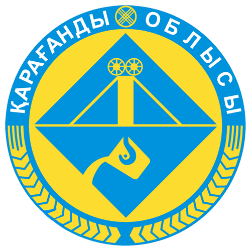 Программа развития Карагандинской областина 2021-2025 годыг. Караганда, 2020 годСодержание1.  Паспорт2. Анализ текущей ситуацииКарагандинская область - индустриально-промышленный регион с высокой долей обрабатывающей отрасли.В структуре ВВП страны удельный вес области составляет 7,4% (2018 год).                      С 2016 года по 2018 год объем ВРП вырос в номинальном выражении на 18,7%                 (с 3 712,1 до 4 407,7 млрд.тенге), по объему - 4 место среди областей. Область занимает 7 место по ВРП на душу населения. За три года показатель вырос на 81,3%% (с 1 762,1 тыс.тенге до 3 195,1 тыс. тенге на 1 человека). За 9 месяцев 2019 года ВРП области составил 3 590,2 млрд.тенге, 106%. Основу экономики региона составляет  промышленность – 47,9% ВРП.Промышленную политику и индустриальную базу области формируют 1 324 действующих предприятий и производств области, из них 265 крупных и средних. За период с 2017 по 2019 годы объем промышленного производства вырос на 11,5% (2017 год – 2 318,4 млрд.тенг,е ИФО 105,5%,  2019 год – 2 586 млн.тенге, ИФО, 103,2%). Остается определенная зависимость отрасли от системообразующих предприятий области АО «АрселорМиттал Темиртау», ТОО «Корпорация «Казахмыс». В 2017 году доля двух предприятий в промышленности области составляла 59,1%, в 2018 году – 54,1%, в 2019 году 54,2%. Доля обрабатывающей отрасли в структуре промышленности - 78%. Порядка 75% продукции обрабатывающей промышленности производится в металлургической отрасли, в машиностроении – 7,5%, в продуктах питания - 5,0%.13,4% инвестиций, направленных в обрабатывающую отрасль, обеспечивается Карагандинской областью (3 место после г. Шымкент и Атырауской области). За последние три года инвестировано 426,4 млрд.тенге. За период с 2016-2018 годы производительность труда обрабатывающей промышленности выросла с 37,1 тыс.долл.США/чел. на одного занятого (2016г.), до 47,1 тыс.долл.США/чел (2018г.).В 2018 году объем несырьевого экспорта составил 3 975 млн. долл. США с ростом на 35% к 2016 году. За 9 мес. 2019 года объем несырьевого экспорта составил 2 393,5 млн. долл. США или 86,3% к соответствующему периоду предыдущего года.Снижение объема экспорта проката и стали, по причине крупной аварии на АО «АрселорМиттал Темиртау» в конце 2018 года, а также снижение цены на медь на мировых рынках в сравнении с прошлым годом на 12%.Продолжается зависимость развития области от импорта. Объем импортируемой продукции по сравнению с 2017 годом увеличился на 40,4% и по итогам 2019 года составил 814,5 млн.долл. США (2017 г. - 580,2 млн.долл.США).В 2019 году в структуре импорта основная доля приходится на оборудование, электрооборудование, транспортные средства – 65,8%, каучук, резина, пластмасса – 6,4%, черные металлы и изделия из них – 7,4%, прочие товары -20,4%.Инвестиции в основной капитал увеличились в 2,2 раза к уровню 2017 г. и составили 800 млрд.тенге в 2019 г., ИФО 2019 г. 159,1% за счет реализации крупных инвестиционных проектов. Доля частных инвестиций составляет 88%.Увеличились вложения собственных средств предприятий в 2,6 раз, заемных средств в 5 раз. Наибольшая доля инвестиций: промышленность более 71%, из них 26% в обрабатывающем и 23% в горнодобывающем секторе. С 2017 года в экономику вложено более 1,6 трлн.тенге, из них в обрабатывающую промышленность 426,4 млрд.тенге.В рамках Государственной программы индустриально – инновационного развития (далее - ГПИИР) в области реализовано 15 проектов на 81,4 млрд. тенге, создано 1 311 новых рабочих мест. Доля продукции, произведенной проектами ГПИИР составляет 48,5% от объема обрабатывающей промышленности области.  Налажено производство новых видов продукции, ранее не выпускавшихся в регионе (в сфере машиностроения, фармацевтики, стройиндустрии и АПК).В 2019 году реализовано 9 инвестиционных проектов на сумму 109,1 млрд.тенге, в т.ч. в обрабатывающей промышленности  3 проекта на сумму 23,1 млрд. тенге.В области функционирует специальная экономическая зона «Сарыарка» с направленностью металлургия и металлообработка. На территории СЭЗ статус участника имеют 18 компаний, из которых 7 проектов запущено, 11 на стадии реализации, общая стоимость проектов порядка 145 млрд. тенге, с созданием более 2,5 тыс. новых рабочих мест.Функционирует специализированный инвестиционный портал Карагандинской области.Агропромышленный комплекс региона занимает 3,6% ВРП. Производством  продукции занимается 11,7 тыс. сельхозформирований, в том числе 10,4 тысяч ед. крестьянских и фермерских хозяйств,  0,7 тыс. юридических лиц и 0,6 тыс. ИП.Обеспечен рост объема валовой продукции сельского хозяйства, если в 2017 г. объем составлял 251,0 млрд. тенге при ИФО 101,7%, то в 2019 г. он сложился в сумме 337,9 млрд. тенге, ИФО 102,3%. За последние три года в отрасль инвестировано  43,0 млрд. тенге (3,8% от объема инвестиций в сельское хозяйство страны) (2017 год - 9,7 млрд. тенге, 2018 год 14,0 млрд. тенге, 2019 год – 19,3 млрд. тенге). Производительность труда выросла с 2 176,8 тыс. тенге  в 2016 году до 3 347,5 тыс. тенге  в 2018 г. или в 1,5 раза.В растениеводстве с 2017 года увеличены посевные площади (с 1 121,9 тыс. га. до 1 157,3 тыс.га.) и объемы производства  зерна  на  7,7% (с 817,7 тыс. тонн  до 880,4 тыс. тонн),  картофеля на 18,4%  (с 322,5 тыс. тонн  до 381,7 тыс. тонн), овощей на 3,8%                       (с 101,9 тыс. тонн  до 105,8 тыс. тонн).Сельхозтоваропроизводителям области оказывается государственная поддержка. За 3 года объемы выросли в 1,5 раза (с 14,6 до 21,0 млрд. тенге).Растут объемы экспорта сельхозпродукции. В целом за 3 года объемы увеличены с 39,4 до 50,3 млн. долларов США. Более половины объёма экспорта АПК (72%) приходится на экспорт зерновых и муки.Отмечается увеличение охвата площади земель сельскохозяйственного назначения, закрепленных за сельскохозяйственными товаропроизводителями на 4% (на 1 ноября 2019 года - 15 169,6 тыс, га, на 2017 г (14 584,5 тыс. га). В составе земель запаса на 1 ноября 2019 года числится 16 118,9 тыс. га. или 43% от общей площади сельхозугодий – это самая большая площадь среди регионов.В составе земельного фонда области 87,4 % занимают сельскохозяйственные угодья, среди которых преобладают пастбища (94,4 %), пашня составляет 3,4 %. В области насчитывается 419 СНП с численностью населения 310,0 тыс.чел., в том числе 179, обладающих социально-экономическим потенциалом развития (опорных – 83 СНП, спутниковых – 96  СНП). Для развития данных СНП определен кластерный подход  финансирования в рамках  спецпроекта «Ауыл - Ел бесігі», что с учетом государственных программ и внебюджетных средств, даст возможность доведения СНП до требований Cистемы региональных стандартов. За период 2017-2019 годы в рамках программы «С дипломом в село!» было выплачено подъемных пособии 1 202 специалистам на 213 млн.тенге, выдано бюджетных кредитов 650 специалистам на 2 203,9 млн.тенге.4 уровень бюджета. В области функционируют 202 поселковых акимата. Для укрепления самостоятельности акимов поселковых акиматов в решении актуальных вопросов местного значения в 47 СНП с численностью населения более 2 тыс. человек с 1 января 2018 г. утверждены самостоятельные бюджеты. Расходная часть бюджета за 2019 г. исполнена на 7 911,5 млн.тенге или 99,2% к плану.Расходы четвертого уровня бюджета в основном направлены на социальную сферу, ЖКХ, содержание и ремонт дорог, реализацию мероприятий в рамках Программы развития регионов и программы «Ауыл-Ел бесігі».В оставшихся 155 СНП, самостоятельные бюджеты приняты с 1 января                  2020 года. Все СНП являются субвенционными.Развивается малый и средний бизнес. Доля МСБ в структуре ВРП выросла с 12,1% до 17,2% (за 2016-2018 годы).  Невысокая доля МСБ в ВРП обусловлена индустриальной спецификой и наличием крупных предприятий.    На 01.01.2020г. в области зарегистрировано 103,0 тыс. субъектов МСБ, из них 85,7% или 88,3 тыс. являются действующими. За 3 года число действующих субъектов МСБ выросло на 11,4%. В данном секторе занято более 237,4 тыс. человек или 34,6% от численности трудоспособного населения области. За 2016-2018 годы предпринимателями выпущено продукции (услуг) почти на 3,2 трлн. тенге (2016г.-820,3 млрд.тенге, 2017г.-1 031,6 млрд.тенге, 2018г.-1 333,3 млрд.тенге).С 2017-2019 годы порядка 12,5 тысяч новых и действующих предпринимателей прошли обучение по основам предпринимательства (обучающие проекты: «Бастау Бизнес»: 2017г. - 1 313 чел.; 2018г. - 1 989 чел.; 2019г. – 3 700 чел.; «Бизнес Советник»: 2017г. - 1 415 чел.; 2018г. - 1 106 чел.; 2019г. - 1 585 чел.; «Жас касіпкер» – началась с 2019г.: -1 350 чел.).По предоставлению сервисной поддержки ведения предпринимательской деятельности, за период 2017-2019 годы 8 828 человек оказано 10 610 сервисных услуг (2017г.: - 3 165 чел., 3 964 услуг; 2018г.: 2 501 чел., 3 065 услуг; 2019 г.: 3 162 чел.                              услуг 3 581).В рамках программы «ДКБ 2020»  за 2017–2019 годы выделено 5,78 млрд. тенге. За последние 3 года реализации Программы одобрено 714 заявок предпринимателей, в том числе по субсидированию ставки вознаграждения кредитов – 455, по инструменту гарантирования – 204 гарантий, выдано 46 грантов на создание новых бизнес-идей, по 9 заявкам предприятий одобрена возможность подведения недостающей инфраструктуры. В результате реализации Программы в 2017-2019 гг. сохранено порядка 7,5 тыс. рабочих мест и создано 1,8 тысяч новых рабочих мест. Выпуск продукции от участников Программы составил 1 016,4 млрд. тенге (в т.ч. в 2018г.-430,2 млрд.тенге), налоговые поступления оставили 71,7 млрд. тенге (в т.ч. в 2018г.-28,5 млрд.тенге).В рамках направления «Экономика простых вещей» одобрено 74 проекта на сумму более 13,5 млрд.тенге. Проекты направлены на развитие пищевой, легкой, обрабатывающей промышленности и АПК.В 2019 году проведен Скрининг домохозяйств (план 280 059 ед., факт 280 768 ед.) и предпринимателей (план - 87 389 ед., факт – 50 647).Для развития туризма принимаются активные меры. Определены 3 точки роста туризма: это Балхашская курортная зона, которая вошла в ТОП – 10 приоритетных туристских территорий; Каркаралы и Улытау, которые также входят ТОП – 50 карты туристификации. Первоочередная задача – это совершенствование инфраструктуры для дальнейшей застройки, повышение качества сервиса.В сфере Образования в области функционируют 9 ВУЗов, количество обучающихся  43 512 человек. Карагандинский государственный университет имени Е. А. Букетова (№ 701+) в рейтинге QS входит в "Топ-700+". Карагандинский технический университет определен как базовый в подготовке высококвалифицированных кадров для успешной реализации проектов ГПИИР.В системе технического и проф. образования функционирует 69 колледжей. Обучение ведется по 15 отраслям, 111 специальностям, 196 квалификациям. Продолжается работа по ликвидации аварийных школ и решению проблем трехсменного обучения. За период 2017-2019 гг. завершено строительство 5 школ, из них взамен аварийных - 2 школы (с.Сарышаган Актогайского района на 464 мест, г.Темиртау на 600 мест),  взамен трехсменных - 3 (г.Караганда, мкр. Кен-Дала; мкр.Панель Центр (каждая на 1200 мест); г.Сатпаев на 600 мест).На сегодняшний день функционируют 3 аварийные (ст.Теректи г.Жезказган,  с.Бетбулак Улытауского района,с.Киикти Шетского района), 3 трехсменные школы (КГУ «Школа-лицей №34», КГУ «Средняя общеобразовательная школа №81» г.Караганда и КГУ «Общеобразовательная средняя школа №1 г.Жезказган»).В области  функционирует  507  общеобразовательных школ. Количество школ с надворными туалетами  118 или 24%, из них 76 надворных туалетов при начальных школах. За последние 3 года количество  надворных туалетов уменьшилось на                      74 ед., в связи  с закрытием 15 школ и  переноса  59  надворных туалетов  в  помещения школ. На эти цели выделено 257,2 млн.тенге. Утверждена дорожная карта по ремонту, строительству и реконструкции объектов образования. Это позволит предупредить аварийность 19 школ (1 705,0 млн. тенге) и решить в 2020 году вопрос ликвидации дворовых туалетов (233 млн. тенге).Продолжается реализация Комплексного плана по развитию патронатного воспитания на 2016-2020 годы, запланировано устройство 551 детей-сирот и детей, оставшихся без попечения родителей, на патронатное воспитание в семьи. За отчетный период на патронат передано 300 детей, из них 197 - воспитанники детских домов, 80 детей из семей (семьи родственников, неблагополучные семьи) и 23 ребенка из центров адаптации несовершеннолетних  (2017 год - 124 детей, 92 воспитанника детских домов, 2018 год - 100 детей, 65 - воспитанников детских домов, 2019 год - 76 детей, 40 - воспитанников детских домов).Расширяется  сеть спортивных объектов – по сравнению с 2017 годом количество спортивных сооружений возросло на 150 единиц и составило 3 046 единиц (из них 1 184 – в сельской местности) или на 5 месте по количеству объектов среди областей. Число систематически занимающихся спортом в 2019 году составило более 417,1 тыс. человек или 30,3% от общего числа населения области.В области на рынке труда отмечается снижение численности рабочей силы, так за период 2016-2018 годы произошло снижение на 5,2 тыс. чел. или на 0,8% (2016 год – 690,6 тыс. чел., 2018 год – 685,4 тыс. чел.). Доля рабочей силы в численности населения в области составляет 50% или на 1 п.п. ниже 2016 года.С целью недопущения трудодефицита кадров в регионе (численность населения области в 2016 году – 1 384,8 тыс.чел., на 2019 г. – 1 378,5 тыс.чел.) Карагандинская область включена в регионы приема переселенцев с предусмотрением мер с 2021 года.Автодорожный фонд области составляет 12 558 км., по протяженности автодорог область занимает пятое место в республике. С 2017 года доля дорог областного и районного значения в хорошем и удовлетворительном состоянии увеличилась с 75,5% до 77%. До 2025 года планируется довести до 80,5%.Централизованным водоснабжением обеспечено 7 из 11 городов (63,6%) с численностью городского населения 1 059,5 тыс. человек (или 97%), а также 241 сёл области (или 57,2%) с численностью сельского населения 259,7 тыс. человек (или 87%). В 8 СНП пользуются привозной водой. Обеспеченность населения  централизованным водоснабжением составляет 92%. За 2017-2019 гг. доступ к централизованному водоснабжению в городах вырос на 10,1%, в селах на 2,9%.                         В 2020 году на водоснабжение и водоотведение выделено 11,2 млрд. тенге. В секторе жилищного строительства сохраняется положительная динамика.За 2017-2019 гг. по всем источникам финансирования на жилищное строительство направлено 125,7 млрд. тг. инвестиций. Введено в эксплуатацию 1 211,8 тыс. кв. метров жилья, ежегодный темп роста - в среднем 7,4%. Сдано 11 309 квартир, из них 1 060 квартир арендного жилья, 1 407 – кредитного.По итогам 2020 года планируется ввод порядка 475,6 тыс. кв. м жилья или на 13,2% c ростом к 2019 году. Обеспеченность жильем на одного человека по области составила 23,2 кв. метров. В 2025 году данный показатель будет доведен до 27,4 кв.м. Доступ к сети Интернет по итогам 2018 года составил 74,6% (возраст от 16 до 74 лет). В 2020-2021 годах в рамках Республиканских проектов по линии Госпрограммы «Цифровой Казахстан» будут подключены еще 198 СНП по волоконно-оптическим линиям (52) и по технологии LTE 800 (146), что обеспечит более высокую скорость передачи данных и качественную связь. В области большая нагрузка на окружающую среду. Валовый объем выбросов по области в 2019 г. составил 587 тыс. тонн, что меньше чем в 2017 году на 3 тыс. тонны. Несмотря на положительную динамику, загрязнение атмосферного воздуха остается проблемным вопросом в регионе.  Объем накопленных твердых бытовых отходов (далее – ТБО) на полигонах и свалках населенных пунктов составляет 10 млрд. тонн. В 2019 году из 202 полигонов ТБО 50 имеют разрешения на эмиссии в окружающую среду, что составляет 24,7% от их общего количества (в 2017 году - 37 полигонов ТБО). За три года объем переработки коммунальных отходов к общему объему их образования увеличился с 11% до 16%.Отмечается улучшение показателей общественной безопасности. Количество зарегистрированных преступлений снизилось на 23,6% (с 23 180 преступлений в 2017 году до 15 641 случая в 2019 году). Уровень преступности на 10 тысяч населения снизился на 32,1% (в 2017 году – 168, в 2019 году - 114).Несмотря на положительную динамику снижения пожаров на территории области основной проблемой является отсутствие необходимого количества пожарных частей. В гарнизоне Карагандинской области имеется 36 подразделений при норме положенности 291 пожарное депо. На сегодняшний день в гарнизоне имеется 378 единиц техники, что составляет 40% от норм положенности. Кроме пожарных подразделений Департамента по ЧС, противопожарную защиту населенных пунктов области осуществляют 14 пожарных постов.На территории области насчитывается 262 гидротехнических сооружений из них: в республиканской собственности – 33, в коммунальной собственности – 212, в частной собственности – 17. Согласно результатам обследования в соответствии с Правилами эксплуатации водохозяйственных сооружений, расположенных непосредственно на водных объектах №19-4/294 от 31 марта 2015 года 2 ГТС  в аварийном состоянии, более 50% от общего количества ГТС в неудовлетворительном состоянии.В 2019 году проведены ремонтно-восстановительные работы на 31 гидротехническом сооружении, завершены работы по разработке 2-х ПСД на капитальный ремонт плотин Тихоновка и Топар Абайского района. Также проведен ремонт шлюзов регуляторов на Саранском и Федоровском водохранилищах.Насчитывается более 600 водных объектов, из них спасательными подразделениями ЧС контролируется 7 водоемов.За последние три года на территории области паводковыми ситуациями было охвачено более 50 СНП области.Комплексная характеристика основных проблемНа решение ряда проблемных вопросов Карагандинской области направлена данная Программа.Отмечается снижение жителей области и тенденция старения. С 2017 года численность населения сократилась на 2,1 тыс.чел. (с 1 380,6 тыс.чел. до 1 378,5 тыс.чел.). Отток населения в 2017 году составил минус 11,8 тыс.чел., в 2018 году минус 11,6 тыс.чел., в 2019 году минус 10,5 тыс.чел. Снижение показателя естественного прироста населения в 2017 году минус 9,4 тыс.чел., в 2018 году минус 9,6 тыс.человек, в 2019 году  минус 8,9 тыс.чел. Средний возраст жителя на начало 2019 года составил 35 лет с ростом на 0,3 лет к началу 2017 года, при этом среди городского населения рост составил 0,3 лет или 35,2 лет на 1.01.19 г., среди сельского населения рост 0,4 лет или 34,1 на 01.01.19 г., т.е. отмечается тенденция старения.В промышленности отмечается недостаточность либо отсутствие подготовленных кадров для работы на специальном оборудовании, проблемы с сырьем (основная причина: отсутствие образовательных программ в части инноваций и цифровизации, недостаточность цифровых образовательных ресурсов);- слабая заинтересованность предприятий во внедрении инноваций (cдерживающими факторами внедрения инноваций и цифровизации являются: недостаточное понимание бизнеса экономических выгод от цифровизации, слабое развитие отечественных разработок и компетенций по автоматизации и цифровизации, нехватка квалифицированных кадров, ограниченность финансовых ресурсов, а также инфраструктурные ограничения).За 2018 год количество инновационно - активных предприятий составило 336 единиц, уровень активности в области инноваций 14,7% к соответствующему периоду 2017 года (2016 г. – 10,6%, 2017 г. – 11,1%).В агропромышленном комплексе отмечается относительно низкая продуктивность производства. Урожайность зерновых и бобовых культур ниже показателя в среднем по республике (область 12,7 цн. с 1 га, РК 14,5 цн.). Отмечается высокая себестоимость готовой сельскохозяйственной продукции. Имеются проблемы неразвитости торгово-логистической системы, большие расстояния при транспортировке, в отдельных регионах недостаточно развита складская инфраструктура по хранению плодоовощной продукции и пищевых продуктов.Не развита система сбора и вывоза, сортировки, переработки, захоронения отходов, а также в целом инфраструктура по управлению коммунальными отходами. В отдельных регионах отсутствуют контейнеры для раздельного сбора ТБО, отсутствуют пункты приема вторсырья. Недостаточное количество мусоровывозящих компаний, а также предприятий, занимающихся сбором и сортировкой вторсырья. В регионе, как и по республике в целом, низкий процент узаконенных объектов размещения ТБО, соответствующих экологическим и санитарным нормам.В сфере образования сохраняется дефицит педагогов-предметников, наличие  трехсменного обучения в 3 школах, а также 3 аварийные школы.В строительстве отмечается дефицит обыкновенного и керамического кирпича, кроме силикатного кирпича производства ТОО «TAS-2006» п.Карабас Абайского района., который не обеспечивает требуемые объемы на строительство объектов области. Отсутствие строительного стекла и лесоматериала. Дефицит строительного битума, дверных блоков, керамических плит, кабельной продукции, оборудования электроснабжения, проводов силовых, материалов и оборудования сантехники и  вентиляции. Несмотря на положительную динамику объемов низкая доля инвестиций в основной капитал от общего объема инвестиций области (1%).В настоящее время в очереди на получение земельных участков в акиматах городов и районов состоят 21,9 тыс. граждан, в т.ч. в г.Караганде 11,9 тыс. человек (из-за нехватками площадок обеспеченных инженерно-коммуникационной инфраструктурой).В сфере ЖКХ проблемными вопросами являются:- износ инженерных сетей, недостаток инвестиций для снижения износа коммунальных сетей;- 967 домов, относящихся к ветхим, пустующим, аварийным домам, из них 611  ветхих домов, 318 пустующих дома. Техническое заключение о признании их аварийными получено на 38 домов;- продолжительность сроков строительства и низкие темпы финансирования проектов «Строительство магистральных сетей теплоснабжения жилых массивов г.Караганды (теплотрассы от ТЭЦ – 3 протяженностью – 22 км)» и «Строительство газораспределительных сетей в городах Караганда, Темиртау и Жезказган».На сегодняшний день для продолжения проекта Строительство магистральных сетей теплоснабжения жилых массивов г.Караганды (теплотрассы от ТЭЦ – 3 протяженностью – 22 км)».В сфере туризма не развита транспортная инфраструктура, ведущая к сакральным объектам Улытау и Каркаралинск.Также плохо развита гостиничная инфраструктура в Улытау, ближайшие крупные города расположены в более 100 км. от Улытау (до г.Сатпаев -116 км., до Жезказгана -133 км). В Балхашской курортной зоне отсутствует централизованное водоснабжение и водоотведение. Также внутри поселков Турангалык и Шубар Тюбек необходимо проведение ремонта дорог.В целях увеличения потока туристов необходимо развивать малую авиацию в Актогайском и Каркаралинском районах. Согласно данным McKinsey & Company в Балхашской курортной зоне цены на проживание в отелях очень высокие и сопоставимы с ценами других казахстанских туристических зон. Это связано с тем, что в области самый короткий курортный сезон (максимум – 3 месяца).Конкурентные преимущества: Выгодное географическое положение региона, близость к столичной агломерации с емкостью рынка более 1 миллиона человек, оптово- распределительный центр «Global City» (ТОО «Альфарух»);Развитый промышленный потенциал, наличие специальной-экономической зоны «Сарыарка»; Наличие запасов полезных ископаемых, а также разнообразного сырья для выпуска строительных материалов;Наличие высокого потенциала развития АПК;Наличие уникальных архитектурно-исторических и сакральных памятников (в том числе планетарного масштаба);Высокий показатель урбанизации (порядка 80%).Возможности:Развитие и наращивание межрегиональных связей, развитие транзитного потенциала, увеличение объемов поставок, увеличение объемов производства, в том числе в легкой промышленности и АПК;Повышение конкурентоспособности обрабатывающей промышленности, создание новых высокотехнологичных производств, ориентированных на выпуск продукции с высокой добавленной стоимостью;Привлечение отечественных и иностранных инвесторов, создание высококвалифицированных постоянных рабочих мест;Освоение неиспользуемых земель запаса, рост производства животноводческой продукции;Развитие туризма посредством строительства соответствующей инфраструктуры, отвечающей самым высоким стандартам отрасли;Создание условий для развития малого и среднего предпринимательства.Раздел 3. Основные направления, цели, целевые индикаторы и пути их достиженияПЕРВОЕ НАПРАВЛЕНИЕ. Рост экономики регионаЦель1: Развитие экономики регионаПути достижения:Рост ВРП будет обеспечен за счет сохранения темпов устойчивого развития базовых отраслей экономики области, таких как промышленность, сельское хозяйство, строительство, транспорт и торговля, а также за счет увеличения доли других отраслей экономики.Планируется обеспечение роста в промышленности от 3,1% до 5,0%, сельском хозяйстве от 5,0% до 9,0%, строительстве от 7,0% до 10%, торговле от 3,0% до 4,1%, транспорте и связи на 5%. Цель2: Развитие обрабатывающей промышленности Пути достижения:Увеличение объемов производства стали с 3,7 млн.тонн (2019 г.) до 5,0 млн.тонн (2025 г.), меди с 355,6 тыс.тонн                    (2019 г.) до 420 тыс. тонн (2025 г.);Дальнейшее развитие производства продуктов питания с 110,3 млрд. тенге (2019 г.) до 145,0 млрд. тенге (2025); химической промышленности с 56,6 млрд. тенге (2019 г.) до 70,0 млрд. тенге (2025 г.); производства строительных материалов с 64,4 млрд. тенге (2019 г.) до 120,0 млрд.тенге (2025 году); машиностроение с 152,7 млрд.тенге (2019 г.) до 200,0 млрд.тенге (2025 году);Взаимодействие промышленных предприятий и научных организаций в части НИОКР: на стадии внедрения в производство на промышленных предприятиях АО «АрселорМиттал Темиртау», ТОО «Корпорация Казахмыс»,               АО «Шубаркуль Комир» находятся 19 научных проектов на 165 млн. тенге;Обеспечение роста местного содержания путем:- проведения мероприятий (форум, диалоговая площадка, круглый стол, семинар-совещание, выставка и т.д.);- подписания меморандумов о взаимном сотрудничестве с отечественными производителями товаров, работ и услуг и системообразующими предприятиями, компаниями-недропользователями и др;- реализации импортозамещающих инвестиционных проектов, создания новых производств и др.Внедрение цифровых систем оперативного горного планирования, позиционирования персонала и транспорта, мониторинга производственных процессов в режиме реального времени на рудниках ТОО «Корпорация Казахмыс» и ТОО «КазЦинк»;Оптимизация энергоемкости производства в обрабатывающей промышленности:замена устаревшего энергоёмкого оборудования новым, реализация программ финансовой поддержки предпринимателей («Экономика простых вещей»). Также, национальным институтом АО «Институт развития электроэнергетики и энергосбережения (Казахэнергоэкспертиза)» ежегодно формируется Государственный энергетический реестр организаций Республики Казахстан. Субъекты Государственного энергетического реестра (ГЭР) обязаны в течение пяти лет со дня включения в реестр провести энергоаудит;Реализация высокотехнологичных инновационных проектов: Создание цифровой модельной фабрики на АО «Евразиан Фудс» и АО «АК «Алтыналмас», внедрение системы MES (Manufacturing Execution System) на АО «АрселорМиттал Темиртау», внедрение системы SAP ERP на ТОО «Корпорация Казахмыс», строительство высокоавтоматизированной обогатительной фабрики Полиметаллы Жайрема АО «Жайремский ГОК», реализация проекта «Умный карьер» на АО «Шубаркуль Комир».Модернизация и обновление основных фондов обрабатывающей промышленности; реализация мероприятий в рамках индустрии 4.0;на 10 крупных предприятиях области продолжается работа по внедрению новых технологий и цифровизации, а также элементов «Индустрии 4.0» (АрселорМиттал, Казахмыс, Евразиан Фудс, ЖГОК, Алтыналмас, Мэйкер, Алайгыр, Шубаркуль комир, Разрез Молодежный, Медная компания Коунрад).Реализация 15 инвестиционных проектов в обрабатывающей промышленности на сумму 290,9 млрд. тенге, с созданием 2 774 рабочих мест.По экспорту:Увеличение объемов экспорта проката с 1,5 млн. тонн (2019 г.) до 2,3 млн. тонн (2025 г.), меди с 365 тыс. тонн                      (2019 г.) до 400 тыс. тонн (2025 г.);Запуск 12 экспортоориентированных проектов в обрабатывающей промышленности (например ферросилиций YDD Corporation, высококачественная известь Глобал Лайм): в 2021 году - 5 проектов на 13,6 млрд. тенге, в 2022 году – 4 проекта на 218,3 млрд. тенге, в 2023 году – 3 проекта на 27,9 млрд. тенге;Увеличение объема экспорта за счет обеспечения стабильной деятельности запущенных 15 проектов, выпускающие продукцию на экспорт (цех по рафинации и фасовочной линии на Евразиан Фудс, производство стальных канатов Kaz-metiz,  производство катодной меди на отвалах Коунрадского рудника предприятие Сары-Казына, производство баритового концентрата – Каражал Оперейтинг, выпуск подъемно-транспортного оборудования – Отпим-кран Казахстан, производство огнеупорных материалов – Севен рефракториз)Цель 3: Повышение  конкурентоспособности отраслей АПКПути достижения:Увеличение выпуска валовой продукции сельского хозяйства с  418,3 млрд.тенге в 2021 году до 771,0 млрд.тенге в 2025 году (в животноводстве от 236,9 млрд.тенге в 2021 году до 411,0 млрд.тенге в 2025 г., в растениеводстве от 180,6 млрд.тенге в 2021 году до 360,0 млрд.тенге в 2025 году);Увеличение общей площади сельхозкультур на 110,4 тыс.га (от 1367,7 тыс.га. в 2021 г.  до 1478,1 тыс.га в 2025 году), площади  с применением   влагоресурсосберегающей  технологии – на 23,6 тыс. га (от 763,6 тыс.га. в 2021 году до  787,2 тыс.га. в 2025 г.);Рост поголовья  КРС  на 23,6 тыс.голов  (от 612,7 тыс.гол. в 2021 году до 636,3 тыс.гол. в 2025 году), лошадей на 14,5 тыс. голов (от 376,9 тыс.гол. в 2021 году до 391,4 тыс.гол. в 2025 году), овец и коз на 9,3 тыс. голов (от 942,8 тыс.гол. в 2021 году до 952,1 тыс.гол в 2025 году), птиц на 80,5 тыс. голов (от 4104,1 тыс.гол. в 2021 году, до 4184,6 тыс.гол. в 2025 году);Реализация 8 инвестиционных проектов на 25,5 млрд.тенге в АПК с созданием 1 257 раб.мест:в 2021 году – 4 проекта на сумму 4,9 млрд. тенге  с созданием 63 рабочих мест («Создание интегрированного производства по выпуску свежо-охлажденной говядины» - КХ «Жаке», «Производство круп» - ТОО «Найдаровское», «Строительство птицефермы» - ИП «Хусаинов Л.Б.»,  «Строительство тепличного комплекса по выращиванию клубники»  - ТОО «Грин Технолоджи»);в 2022 году – 2 проекта на сумму 3,8 млрд.тенге с созданием 22 рабочих мест («Создание цеха по переработке мяса» - КХ «Бірлестік»,  «Модернизация предприятий по производству масложировой продукции» - АО «Евразиан Фудс»), в 2023 году – 2 проекта на сумму 20,0 млрд.тенге с созданием 1 172 рабочих мест («Строительсво овцеводческой мегафермы» - ТОО «QAZAQ STEPPE SHEEP», «Тепличное хозяйство с овощехранилищем на 660 тонн вовщей» - ИП «Мухатаева»);Организация конкурсов по предоставлению земельных участков:  на 600 тыс. га. в 2021 году до  660 тыс. га. в 2025 году. Предоставление земельных участков через инвестиционные проекты (в Жанааркинском, Осакаровском и Нуринском р.р).Стимулирование использования земель сельскохозяйственного назначения посредством механизмов контроля и   изъятия  неиспользуемых пахотных земель и перераспределение возвращенных в государственную собственность пахотных земель между агроформированиями области. Цель 4. Создание условий для улучшения жизнеобеспечения села и увеличение потенциала сельской местностиПути достижения:В 2021-2025 годы в рамках проекта «Ауыл – Ел бесігі» планируется обеспечить социальными благами и услугами с учетом кластеризации 148 сельских населенных пунктов на общую сумму 45 769,1 млн.тенге, в том числе в 2021 году - 45 СНП на 13 006,5 млн.тенге,  в 2022 году - 40 СНП на 13 768,8 млн.тенге,  в 2023 году - 28 СНП на 8 778,8 млн.тенге, в 2024 году - 19 СНП на 5 791,5 млн.тенге, в 2025 году - 16 СНП на 4 423,5 млн.тенге.      Средства бюджета будут направлены на капитальный, средний ремонты объектов ЖКХ (объекты водоснабжения, канализации, системы газо-, тепло-, электроснабжения); капитальный ремонт социально-культурных объектов (объекты образования, здравоохранения, социального обеспечения, культуры, спорта); капитальный, средний ремонты инженерно-транспортной инфраструктуры (внутрипоселковые и внутрисельские дороги, подъездные дороги); строительство и реконструкция оборудования и сетей водо-, тепло-, газо-, электроснабжения, инженерно-коммуникационной инфраструктуры, спорта, культуры, здравоохранения, образования.  В целях повышения кадрового потенциала в сельской местности продолжится государственная поддержка специалистов социальной сферы и АПК, прибывших для работы и проживания в сельскую местность, в виде выплаты подъемного пособия и предоставления бюджетного кредита на приобретение или строительство жилья.Цель 5. Развитие  бизнесаПути достижения:Оказание ежегодной финансовой поддержки по проектам субъектов предпринимательства, в том числе начинающим предпринимателям, в рамках Государственной программы «Дорожная карта бизнеса-2025» не менее 200 проектов, Развития продуктивной занятости и массового предпринимательства на 2017-2021годы «Еңбек» не менее 1000 проектов, «Экономика простых вещей» и через МФО «Atameken-Qaraganda» не менее 80 проектов;Реализация карты развития бизнеса в области на 2019-2021гг. (2021г.-153 проекта).Проведение мероприятий: по разъяснению инструментов государственной поддержки предпринимательства; «Единого дня отчета» контрольно-надзорных органов перед бизнесом, заседаний Комиссий по вопросам предпринимательства, подведение Рейтинга по легкости ведения бизнеса среди регионов области;Реализация мероприятий:в г. Караганде:в 2021 году – модернизация авторынка «Отау» на 1,1 млрд.тенге с созданием 30 рабочих мест, открытие ТД с супермаркетом «Корзина» (мкр. Восток) на 1,5 млрд.тенге с созданием 220 рабочих мест, открытие ресторана «МакДональдс» на 0,8  млрд.тенге с созданием  80 рабочих мест;в 2022 году - реализация 3 этапа оптово-распределительного центра «GlobalCity» (ТОО «Альфарух») на сумму инвестиций 3 млрд. тенге с созданием 50 рабочих мест и открытие ТД "ТехноДом" на  0,2 млрд. тенге с созданием 30 рабочих мест;в 2023 году - открытие автосалонов «SUBARU, BMW, HYUNDAI» на сумму инвестиций 0,4 млрд.тенге с созданием 50 рабочих мест;в г. Жезказган:в 2021 году – торгово-развлекательный центр на 0,3 млрд.тенге  созданием 35 рабочих мест;в г. Темиртау:в 2024 году – открытие гостиничного комплекса на сумму инвестиций 0,4 млрд.тенге с созданием 50 рабочих мест. ВТОРОЕ НАПРАВЛЕНИЕ: Регион комфортный и безопасный для проживанияЦель 1: Доступность жилья  Пути достижения:Ежегодный прирост ввода жилья порядка 8,5% с обеспечением строительства и ввода в эксплуатацию                                                3 007,9 тыс.кв.м. жилья за 2021 – 2025 годы (от 513,7 тыс.кв.м. в 2021 году до 698,2 тыс.кв.м. в 2025 году):в том числе по регионам:Караганда от 304,2 тыс.кв.м. в 2021 году до 416,8 тыс.кв.м. в 2025 году;Темиртау от 22,1 тыс.кв.м. в 2021 году до 29,8 тыс.кв.м. в 2025 году;Жезказган от 21,6 тыс.кв.м.в 2021 году до 29,1 тыс.кв.м. в 2025 году;Жанаркинский район от 18,2 тыс.кв.м. в 2021 году до 23,4 тыс.кв.м. в 2025 году;Балхаш от 16,7 тыс.кв.м. в 2021 году 22,6 тыс.кв.м. в 2025 году;Сатпаев от 15,1 тыс.кв.м. в 2021 году до 20,3 тыс.кв.м. в 2025 году;и.т.д.Строительство и подведение 600 км. ИКИ к 400 домам:за 2021 год – 100 км., из них: г.Караганда – 15 км; Жезказган – 6 км; Темиртау – 29 км; Бухар-Жырауский р. – 12 км; г.Балхаш – 23 км; г.Шахтинск – 8 км; Абайский р. – 7 км.;за 2022 год – 110 км., из них: г.Караганда – 45 км; Жезказган – 4 км; Темиртау – 6 км; г.Сарань – 9 км; Бухар-Жырауский р. – 16 км; г.Балхаш – 7 км; г.Шахтинск – 8 км; Жанааркинский р. – 13 км;Абайский р. – 2 км.;за 2023 год – 120 км. из них: г.Караганда – 47 км; Нуринский р. – 8 км; Каркаралинский р. – 19  км; г.Жезказган. – 23 км; г.Балхаш – 13 км; г.Шахтинск – 3 км; Жанааркинский р. – 3 км; Абайский р. – 4 км.;за 2024 год - 130 км. из них: г.Караганда – 58 км; г.Жезказган. – 7 км; г.Балхаш – 19 км; г. Темиртау – 21 км; г.Сатпаев – 25 км.;за 2025 год - 140 км. из них: г.Караганда – 63 км; г.Жезказган. – 22 км; г.Балхаш – 18 км; Шетский р. – 12 км; г.Приозерск – 4 км; Бухар-Жырауский р. – 21 км.Проведение ежегодно 200 тыс.кв.м. жилья  ремонта МЖД; Привлечение  частных инвестиций в жилищное строительство;Реализация пилотного проекта по замене и  восстановлению лифтов совместно с АО «Казахстанский центр модернизации и развития ЖКХ» (потребность по области на конец 2020 года 262 лифта): Караганда: 2021 год – 46 ед.; 2022 год – 47 ед.; Темиртау: 2021 год – 67 ед.; 2022 год – 70 ед; Балхаш: 2021 год – 2 ед.; 2022 год – 2 ед. Жезказган: 2021 год – 2 ед.; 2022 год – 2 ед.; Сатпаев: 2021 год – 1 ед.; Сарань: 2021 год -1 ед.; Абай: 2021 год – 1 ед. Цель 2: Доступность к услугам водоснабжения  Пути достиженияСтроительство и реконструкция объектов водоснабжения и водоотведения в городской и сельской местностях, а также в моно- и малых городах в рамках государственных программ за счет республиканского и местного бюджетов; а также в рамках инвестиционных программ предприятий и за счет средств международных финансовых организаций и Национального фонда на модернизацию объектов водоснабжения и водоотведения.Перечень мероприятий.2021 год:- Строительство внутриквартальных водопроводных сетей мкр. Пришахтинск г. Караганды;- Строительство водовода № 22 от насосной станции «2 зона» до камеры в районе кольца по ул. Терешковой                           г. Караганда;- Реконструкция внутригородских водопроводных сетей г.Балхаш, 2, 3 очередь;- Реконструкция водопроводных сетей города Темиртау;- Подвод водопроводных сетей до границ потребителей г. Каражал, 4 очередь;- Строительство водопроводных сетей в микрорайоне Актай г. Каражал;- Реконструкция водопроводных сетей поселка Шалгинский Жанааркинского района.2021-2023 годы:- Строительство и реконструкция групповых водопроводов через Комитет по водным ресурсам Министерства экологии, геологии и природных ресурсов;- Строительство и реконструкция сельских объектов водоснабжения через МИО.Цель 3: Улучшение состояния местных дорог Пути достижения:Строительство и капитальный ремонт 2 500 км. автомобильных дорог областного значения, ежегодно не менее               500 км.;Строительство и ремонт 2 500 км. дорог местного значения (в том числе внутрипоселковых)  ежегодно не менее                        500 км.;Средний ремонт улиц в 83 опорных и 96 спутниковых селах в рамках  спецпроекта «Ауыл ел бесігі».Проведение комплексной оценки состояния дорог и мониторинг действующих и завершившихся проектов по строительству и ремонтам автомобильных дорог; Внедрение современных технологий для оперативного мониторинга состояния дорог и реализации проектов.Цель 4: Обеспечение общественной безопасности и правопорядка*Методика расчетов на стадии разработкиПути достижения:К 2025 открытия Центров оперативного управления с видеонаблюдением в 8 районах области с подключением к областному Центру оперативного управления.К 2025 году обеспечения 100% оснащения сотрудников МПС носимыми видеорегистраторами, служебными автомашинами. К 2025 году установления порядка 400 видеокамер с выводом изображения в режиме online в участковые пункты полиции.К 2025 году проведения ремонта 72 участковых пунктов полиции. К 2025 году строительство 5 новых зданий отделов полиции в городе Караганде, Актогайском, Каркаралинском, Осакаровском и Шетском районах.Расширение взаимодействия гражданского общества и полиции в вопросах профилактики правонарушений;Развитие системы видеонаблюдения;Увеличение вовлечения граждан в работу по обеспечению организации общественного порядка от 1550 чел. в 2021 году до 16400 чел. в 2025 году;Проведение сходов участковых инспекторов полиции перед населением, ежегодно не менее 2400 сходов;Проведение мероприятий, направленных на недопущение и раскрытие имущественных видов преступлений; Увеличение трудоустройства лиц, освободившихся из мест лишения свободы через центры занятости населения;Реализация проекта «Сарыарқа – адалдық алаңы»; Обеспечение функционирования «OpenSpace» и Фронт – офисов;Разъяснительная работа по формированию антикоррупционной культуры, размещение информации в СМИ, изготовление буклетов, размещение «доски почета»;Проведение внешних анализов коррупционных рисков, мониторинг исполнения выданных рекомендаций.Цель 5. Повышение защиты населения и территории от чрезвычайных ситуацийПути достижения:Создание пожарных ДЕПО (2021 г. -5,  2022 г. - 5, 2023 г. - 5, 2024 г. - 5,  2025 г.- 5);Проведение ежегодных командно-штабных учений (2021 г. - 4,  2022 г. - 4, 2023 г. - 4, 2024 г. - 4,  2025 г.- 4);Космический мониторинг раннего выявления чрезвычайных ситуаций, связанных с пожарами, паводками;Инженерно-геологические мероприятия по санации русел рек (2021 г. – Нуринский р-н – 2км., Бухар-Жырауский р-н  – 5 км., Актогайский р-н – 1км., 2022 г. – Нуринский р-н – 2 км, Бухар-Жырауский р-н – 5 км, 2023 г. - Бухар-Жырауский р-н – 1 км, 2024 г. - Бухар-Жырауский р-н – 1 км, 2025 год  - Бухар-Жырауский р-н – 0,5 км);Мероприятия по возведению и укреплению защитных валов (2021 г. – Нуринский р-н – 1 км., Бухар-Жырауский р- н  – 3,6 км., Актогайский р-н – 2 км., 2022 г. – Нуринский р- н – 1 км, Бухар-Жырауский р-н – 2,4 км, Актогайский р-н – 1 км., 2023 г. - Нуринский р-н – 2,5 км., Бухар-Жырауский р-н – 1 км, 2024 г. - Нуринский р-н – 1 км., Бухар-Жырауский р-н – 5 км, 2025 г. - Нуринский р-н – 1 км., Бухар-Жырауский р-н – 5,5 км).Цель 6: Экологическая безопасность Пути достижения:Мониторинг на промышленных предприятиях, осуществляемый независимыми аккредитованными лабораториями;Реализация  проектов по переработке ТБО (2021 г. – в гг. Караганда, Темиртау, Балхаш, 2022 г. - в гг. Караганда, Темиртау, Балхаш, 2023 г. - в гг. Караганда, Темиртау, Балхаш, 2024 г. - в гг. Караганда, Темиртау, Балхаш, Шахтинск,  2025 г. - в гг. Караганда, Темиртау, Балхаш, Шахтинск);Проведение ежегодной акции «Разделяй, сдавай, перерабатывай!»;Привлечение инвестиций в сферу раздельного сбора и переработку ТБО с 320 млн.тенге в 2021 году до 410 млн.тенге в 2025 году, увеличение пунктов приема вторичного сырья;Установка контейнеров для раздельного сбора ТБО в городах и районах области (2021 г. – 140 ед., 2022 г. – 150 ед., 2023 г. – 165 ед., 2024 г. – 180 ед., 2025 г. – 200 ед.); организация мусоросортировочных линий и комплексов (2021 г. – 1 ед., 2022 г. – 1 ед., 2023 г. – 2 ед., 2024 г. – 2 ед., 2025 г. – 3 ед.); в 2022 году реализация проекта «Строительство мусороперерабатывающего завода мощностью 300 тыс.тонн в год», стоимостью 2 млрд.тенге. Агитационная работа по утилизации ТБО, размещение информации в СМИ, изготовление буклетов;Организация и проведение экскурсий для населения на предприятиях по переработке и утилизации ТБО;Проведение конкурсов по сбору вторичного сырья в учебных учреждениях  и кооперативов собственников квартир; Проведение  общеобластных/общегородских субботников с применением раздельного сбора ТБО;Реализация мероприятий по утилизации ТБО в рамках «зеленой экономики» (2021 г. – строительство биоэлектростанции в пос.Кенгир г.Жезказган, мощностью 95 МВт, 2022 г. – строительство мусоросортировочного комплекса в Жанааркинском районе, 2023 г. – строительство мусоросжигательного завода в г.Караганда); Увеличение количества предприятий по раздельному сбору, сортировке и переработке отходов c 16 ед. в 2021 г. до 28 ед. в 2025 году; Подключение к магистральному газопроводу «Сарыарка», которое позволит снизит выбросы в атмосферу.ТРЕТЬЕ НАПРАВЛЕНИЕ: Повышение качества жизниЦель 1: Обеспечение занятости, повышение мотивации к трудуПути достижения:За счет привлечения инвестиций, реализации мероприятий государственных программ (ГПИИР, ДКБ, ГПАК, «Еңбек», «Нұрлы Жол», «Нұрлы жер», Программы развития регионов и др) планируется обеспечить рост численности наемных работников в 2021 и 2025 годах на 0,1- 02%; Активная работа на рынке труда по управлению трудовыми ресурсами:-  трудоустройство в 2021 г. – 32,7 тыс.чел., в 2022 г. – 32,9 тыс. чел., в 2023 г. – 33,1 тыс. чел., в 2024 году -33,3 тыс.чел., в 2025 г – 33,5 тыс. чел.;             - трудоустройство на социальные рабочие места в 2021 г. - 0,6 тыс.чел., в 2022 г. – 0,5 тыс. чел., в 2023 г. – 0,5 тыс. чел., в 2024 году - 0,5 тыс.чел., в 2025 г – 0,4 тыс. чел.; - на молодежную практику в 2021 г. – 0,9 тыс.чел., в 2022 г. – 0,9 тыс. чел., в 2023 г. – 0,9 тыс. чел., в 2024 году -0,9 тыс.чел., в 2025 г – 0,9 тыс. чел.; - организация общественных работ в 2021 г. – 5,7_тыс.чел., в 2022 г. – 5,0 тыс. чел., в 2023 г. – 4,0 тыс. чел., в 2024 году – 3,0 тыс.чел., в 2025 г – 2,0 тыс. чел.,  - выдача микрокредитов в 2021 г. – 1,0 тыс.чел., в 2022 г. – 1,0 тыс. чел., в 2023 г. – 1,0 тыс. чел., в 2024 году -1,0 тыс.чел., в 2025 г – 1,0 тыс. чел.; - организация ярмарок вакансий в 2021 году – 72, 2022 году - 190, 2023 г. – 200, 2024 г. – 210, 2025 г. – 220;- совершенствование и популяризация электронной биржи труда; - прием граждан из трудоизбыточных регионов с оказанием им мер гос. поддержки и их трудоустройство.Цель 2: Улучшение показателей здоровья населенияПути достижения:Совершенствование внедренных высоких технологий; развитие ОСМС;Проведение: ранней диагностики; проф. мероприятий; вакцинации охватом 2,8 млн.чел. за 5 лет;Пропаганда здорового образа жизни, проведение 9,2 млн. мероприятий за 5 лет;Обеспечение доступности лекарственных средств, специализированных продуктов детского и лечебного питания отдельных категорий населения на амбулаторном уровне охватом ежегодно не менее 1 370  человек;Привлечение частного сектора к оказанию мед. помощи в рамках ГОБМП;Повышение уровня оснащенности организаций медицинским оборудованием;Совершенствование мотивационной системы закрепления специалистов, особенно для работы в сельской местности через расширение социального пакета: обеспечение жильем, детскими садами и т.п.;Строительство объектов здравоохранения на 2021 – 2025 годы:2021 год – 24 объекта: Областная многопрофильная детская больница на 200 коек в городе Караганде; врачебные амбулатории в п.Карагайлы Каркаралинского района, п.Шахтерское Нуринского района; подстанция скорой медицинской помощи мкр.Майкудук; 20 объектов фельдшерско-акушерского пункта на 25 посещений в смену;2022 год – 14 объектов: Строительство операционно -  реанимационного блока КГП «Областной онкологический диспансер»; 12 объектов фельдшерско-акушерского пункта на 25 посещений в смену, из них: 6 объектов в Бухар-жырауском районе - с.Ботакара, с.Кызылжар, с.Каракудук, с.Березняки (Кызылкаин), с.Новоузенка, с.Актобе; по 3 объекта в Жанааркинском районе - с.Бидайык, сАтасу (Байдалы би), с.Инталы (Карагаш); в Нуринском районе - с.Кертинды, с.Байтуган, с.Заречное; строительство центральной районной больницы Улытауского района;2023 год – 2 объекта: Строительство областной многопрофильной больницы на 300 коек в городе Караганде Карагандинской области; приемно-диагностического отделения на территории КГП «Многопрофильная больница № 1 г. Караганды»;2024 год – Строительство пристройки для КГП "Многопрофильная больница им.Х.Ж.Макажанова;2025 год – Строительство клиники медицинского университета Караганды на 300 коек г.Караганды.Цель 3. Развитие спортивной инфраструктуры Пути достижения:Ввод в эксплуатацию 16 спортивных объектов (в том числе 14 физкультурно-оздоровительных комплексов): 2021 год -  8 объектов: спортивный комплекс в г.Жезказган, 2 ФОК в г.Каражал и с.Егиндыбулак, 2 ФОК с бассейном (2 ед. спортивных залов) в гг.Жезказган, Шахтинск,  крытые плавательные бассейны: в г. Караганда, в п.Атасу (Жанааркинского района), ипподром в г.Караганда; 2022 год - 4 объекта: спортивный центр в г.Караганда, 2 типовых ФОК (спортивных залов – 2 ед.) в п.Актас (г.Сарань) и в п.Ботакара, крытый плавательный бассейн в п.Нура;2023 год – 1 объект: крытый футбольный манеж в г.Караганда;2024 год - 1 объект: ФОК в г.Сарань; 2025 год - 2 объекта: спортивный комплекс, стадион: г. Караганда. Установка 60  многофункциональных кортов, 97 спортивных площадок (в 2021 году  - 25 ед., в 2022 г. -  27 ед., в 2023 г. - 30 ед., в 2024 - 35ед., в 2025 г.- 40 ед.).Цель 4. Создание благоприятных условий для развития детейПути достижения: Организация  бесплатного горячего питания от 48,4 тыс. учащихся в 2021 году до 99,8 тыс. учащихся в 2025 году;Открытие технопарков при действующих дополнительных организациях и станций юных туристов;Повышение уровня оснащенности организаций дополнительного образования.Принятие мер по комплексной модернизации и расширению организаций дополнительного образования:2020-2021 гг. – открытие Дворца школьников в г.Сатпаев, Дома юношества в Жанааркинском районе, Центра дополнительного образования в Актогайском районе;2021-2022 гг. – открытие Дворца детей и юношества в городе Караганда;2023-2024 гг. – открытие станции юных туристов в Улытауском районе;2024-2025 гг. – открытие организации дополнительного образования в Бухар-Жырауском районе.Необходимые ресурсы	По предварительным расчетам общий объем финансовых ресурсов для реализации Программы развития территории области составляет                                             844 161,9  млн. тенге, в том числе по направлениям:млн. тенгеВсе суммы расходов будут корректироваться с учетом утверждения и уточнений республиканского и местного бюджетов на соответствующий финансовый год в соответствии с законодательством Республики Казахстан.1.  Паспорт32. Анализ текущей ситуации6Комплексная характеристика основных проблем……………………………………...11Конкурентные преимущества и возможности………………………………..133.Основные направления, цели и пути  достижения………………………………...14Направление 1. Рост экономики региона Направление 2. Регион комфортный и безопасный для проживания Направление 3. Повышение качества жизни населения 4. Необходимые ресурсы…………………..30Наименование Программа развития территории Карагандинской области на 2021-2025 годыОсновные характеристики региона Карагандинская область образована 29 июля 1936 года.Территория области 428 тыс.кв.км., что составляет 15,7% от  территории республики.Область находится в самом центре континента Евразии, занимает наиболее возвышенную часть Казахского мелкосопочника — Сарыарки и граничит на юге с Южно-Казахстанской и Жамбылской, на севере с Акмолинской, на северо-востоке с Павлодарской, на северо-западе с Костанайской, на востоке с Восточно-Казахстанской, на западе с Актюбинской, на юго-западе с Кызылординской, на юго-востоке с Алматинской областями Казахстана.В регионе проживает 1 378,5 тыс. чел., что составляет 7,6% населения страны, плотность населения - 3,2 человека на кв. км. Численность городского населения составляет 1 097,9 тыс. человек или 79,7%, сельского – 279 тыс. человек или 20,3%.В области 9 сельских районов, 11 городов, 9 поселковых администраций, 187 сельских администраций, в них 419 сельский населенный пункт. В областном центре – г. Караганды проживает 497,8 тыс.человек.Экономика области носит индустриально - промышленный характер с высокой долей обрабатывающей промышленности.Область  производит 18% всей обрабатывающей продукции страны, 33,2% угля каменного, 32,2 % руд железных, 28,6% руд медных, 86,1% медных концентратов. На первом месте в республике по объемам несырьевого экспорта.Общая площадь земель сельхозугодий  области составляет   37 396,3 тыс. га, из них сельскохозяйственного назначения    15 169,6 тыс. га, в т.ч. пашен 1 460,4 тыс. га.Площадь лесного фонда – 204,1 тыс. га. На территории Карагандинской области находятся Государственные Национальные парки Буйратал и Каркаралинский.Водные ресурсы области включают в себя Нура-Сарысуйский, Балхаш-Алакольский, Ишимский, Иртышский и Тобол-Торгайский речные бассейны, имеются 599 водных объектов, в т.ч. 107 рек, 83 озера, 409 искусственных водоемов, плотин с гидротехническими сооружениями. 11 рек имеют протяженность свыше 100 км.: Нура – 978, Торгай– 827, Сарысу – 800, Шидерты – 502, Улы–Жыланшык – 422, Куланотпес – 364, Калмаккырган – 325, Туындык – 303, Токыраун – 298, Жарлы – 193, Талды – 129.На юго-востоке в пределы области входит часть побережья озера Балхаш – третьего по величине водоема Казахстана. В области выявлены и в различной степени изучены многие виды полезных ископаемых. Разведано 1 020 месторождений. В их числе 159-металлические, 54-неметаллов, 299-строительного и технологического сырья, 128-угля и 380-подземных вод, из которых 2 минеральных. Направления и цели программыНаправление 1. Рост экономики регионаЦель1: Развитие экономики регионаЦель 2: Развитие обрабатывающей промышленности Цель 3: Повышение  конкурентоспособности отраслей АПКЦель 4. Создание условий для улучшения жизнеобеспечения села и увеличение потенциала сельской местностиЦель 5. Развитие  бизнесаНаправление 2. Регион комфортный и безопасный для проживанияЦель 1: Доступность жилья  Цель 2: Доступность к услугам водоснабженияЦель 3: Улучшение состояния местных дорог Цель 4: Обеспечение общественной безопасности и правопорядкаЦель 5. Повышение защиты населения и территории от чрезвычайных ситуацийЦель 6: Экологическая безопасность Направление 3: Повышение качества жизниЦель 1: Обеспечение занятости, повышение мотивации к трудуЦель 2: Улучшение показателей здоровья населенияЦель 3: Развитие спортивной инфраструктурыЦель 4. Создание благоприятных условий для развития детейНеобходимые ресурсыИсточники финансирования: республиканский и местные бюджеты, а также иные источники, не запрещённые законодательством Республики КазахстанОбъемы финансирования: по предварительным расчетам на реализацию программы планируется направить                           844 161,9 млн. тенге, в том числе по годам:2021 год – 140 372,9 млн. тенге;2022 год – 348 058,5 млн. тенге;2023 год –  154 065,9 млн. тенге;2024 год – 98 508,7 млн. тенге;2025 год – 103 155,9 млн. тенге. *Суммы расходов по источникам финансирования будут корректироваться с учетом утверждения и уточнений республиканского и местного бюджетов на соответствующий финансовый год в соответствии с законодательством Республики Казахстан№ИндикаторОтветственныеИсточник информацииЕд.Изм.Плановый периодПлановый периодПлановый периодПлановый периодПлановый период№ИндикаторОтветственныеИсточник информацииЕд.Изм.2021г.2022г.2023г.2024г.2025г.1ИФО ВРПУЭОСД%104,9104,3104,3104,6105,0№ИндикаторОтветственныеИсточник информацииЕд.Изм.Плановый периодПлановый периодПлановый периодПлановый периодПлановый период№ИндикаторОтветственныеИсточник информацииЕд.Изм.2021г.2022г.2023г.2024г.2025г.1ИФО выпуска продукции обрабатывающей промышленностиУПИИРОСД%102,0102,2102,5102,7103,02Инвестиции в основной капитал  в обрабатывающую промышленностьУПИИРКомитет статистики МНЭ РКмлрд.тенге231,0251,5275,0299,5324,03Рост объема несырьевого  экспорта УПИИРОСД%109,7109,4110,1109,3109,64Рост производительности труда к предыдущему году в обрабатывающей промышленности УПИИРОСД%108,5106,7106,3106,2105,7№ИндикаторОтветственныеИсточник информацииЕд.Изм.Плановый периодПлановый периодПлановый периодПлановый периодПлановый период№ИндикаторОтветственныеИсточник информацииЕд.Изм.2021г.2022г.2023г.2024г.2025г.1Рост производительности труда к предыдущему году в сельском хозяйствеУСХОСД%117,5118,2118,9119,5120,52Увеличение доли вовлеченных в сельскохозяйственный оборот земель сельхоз назначенияУЗО ВО МИО%4,04,14,24,34,4№ИндикаторОтветственнныеИсточник информацииЕд.Изм.Плановый периодПлановый периодПлановый периодПлановый периодПлановый период№ИндикаторОтветственнныеИсточник информацииЕд.Изм.2021г.2022г.2023г.2024г.2025г.1Уровень обеспеченности СНП социальными благами и услугами в соответствии с системой региональных стандартовУЭУЭВДМИИР РК%71,676,681,186,192,5№№№ИндикаторОтветственнныеИсточник информацииЕд.Изм.Плановый периодПлановый периодПлановый периодПлановый периодПлановый период№№№ИндикаторОтветственнныеИсточник информацииЕд.Изм.2021г.2022г.2023г.2024г.2025г.2 1Доля малого и среднего бизнеса в ВРПУПОСД%14,915,516,116,717,4№ИндикаторОтветственнныеИсточник информацииЕд.Изм.Плановый периодПлановый периодПлановый периодПлановый периодПлановый период№ИндикаторОтветственнныеИсточник информацииЕд.Изм.2021г.2022г.2023г.2024г.2025г.1Обеспеченность жильем на одного проживающегоУСАГОСДкв.мна 1 проживающего24,525,225,826,627,4№ИндикаторОтветственнныеИсточник информацииЕд.Изм.Плановый периодПлановый периодПлановый периодПлановый периодПлановый период№ИндикаторОтветственнныеИсточник информацииЕд.Изм.2021г.2022г.2023г.2024г.2025г.1Доступ населения к услугам водоснабжения-  в городах УЭЖКХВДМИИР РК%1001001001001001- СНПУЭЖКХВДМИИР РК%92,095,0100100100№№ИндикаторОтветственнныеИсточник информацииЕд.Изм.Плановый периодПлановый периодПлановый периодПлановый периодПлановый период№№ИндикаторОтветственнныеИсточник информацииЕд.Изм.2021г.2022г.2023г.2024г.2025г.11Доля автодорог местного значения, находящихся в хорошем и удовлетворительном состоянииУПТАДВДМИИР РК%78,579,079,580,095,01№ИндикаторОтветственнныеИсточник информацииЕд.Изм.Плановый периодПлановый периодПлановый периодПлановый периодПлановый период1№ИндикаторОтветственнныеИсточник информацииЕд.Изм.2021г.2022г.2023г.2024г.2025г.     1Уровень преступности на 10 000 населенияДПКПССУ ГП РКслучаев113112111110109Снижение числа погибших в ДТП (на 100 000 населения)ДПотчетЕд.12,912,812,712,612,52   2Уровень коррупции* ДАРК ППКОСД%1№ИндикаторОтветственнныеИсточник информацииЕд.Изм.Плановый периодПлановый периодПлановый периодПлановый периодПлановый период1№ИндикаторОтветственнныеИсточник информацииЕд.Изм.2021г.2022г.2023г.2024г.2025г.1Уровень обеспеченности инфраструктуры противодействия чрезвычайным ситуациям ДЧСВО МИО%656871,574,577,5№ИндикаторОтветственнныеИсточник информацииЕд.Изм.Плановый периодПлановый периодПлановый периодПлановый периодПлановый период№ИндикаторОтветственнныеИсточник информацииЕд.Изм.2021г.2022г.2023г.2024г.2025г.11Доля переработки и утилизации ТБОУПРРПРасчеты УПРРП%22232425272Снижение эмиссии загрязняющих веществ в атмосферуУПРРПВОМИОтыс.тонн580575570565560№№ИндикаторОтветственнныеИсточник информацииЕд.Изм.Плановый периодПлановый периодПлановый периодПлановый периодПлановый период№№ИндикаторОтветственнныеИсточник информацииЕд.Изм.2021г.2022г.2023г.2024г.2025г.11Количество созданных рабочих мест- постоянныхУКЗСПВД МТСЗНРКед31 30431 47431 71131 92332 106- временных№№ИндикаторОтветственнныеИсточник информацииЕд.Изм.Плановый периодПлановый периодПлановый периодПлановый периодПлановый период№№ИндикаторОтветственнныеИсточник информацииЕд.Изм.2021г.2022г.2023г.2024г.2025г.1Общая смертностьУЗОДКС МНЭна 1000 населения9,579,429,219,038,90№ИндикаторОтветственнныеИсточник информацииЕд.Изм.Плановый периодПлановый периодПлановый периодПлановый периодПлановый период№ИндикаторОтветственнныеИсточник информацииЕд.Изм.2021г.2022г.2023г.2024г.2025г.1Обеспеченность населения спортивной инфраструктурой на 1000 человекУФКСВДМКС РК%60,060,761,061,562,5№ИндикаторОтветственнныеИсточник информацииЕд.Изм.Плановый периодПлановый периодПлановый периодПлановый периодПлановый периодПлановый период№ИндикаторОтветственнныеИсточник информацииЕд.Изм.2021г.2022г.2023г.2024г.2025г.1Обеспечение бесплатным горячим питанием учащихся начальных классовУОВД МОН РК%811001001001002Увеличение доли организаций дополнительного образования на 10 000 населения до 18 лет, % УОВД МОН РК%2,12,12,22,22,3№ п/пНаименованиенаправления2021 год2022 год2023 год2024 год2025 год12345671.Направление 156 875,5276 454,276 386,725 469,724 101,7- РБ 27 801,724 442,918 366,315 379,014 011,0- МБ9 987,810 090,710 090,710 090,710 090,7- ДИ19 086,0241 920,647 929,7--2.Направление 267 482,061 047,262 562,253 899,855 529,1- РБ 53 455,447 468,848 360,640 043,940 986,1- МБ14 026,613 578,414 201,61 3855,914 543,0- ДИ-----3.Направление 316 015,410 557,115 116,919 139,223 525,1- РБ 3 227,53 466,53 466,53 466,53 466,5- МБ12 787,97 090,611 650,415 672,720 058,6ВСЕГО140 372,9348 058,5154 065,998 508,7103 155,9- РБ 84 484,675 378,270 193,458 889,458 463,6- МБ36 802,330 759,735 942,739 619,344 692,3- ДИ19 086,0241 920,647 929,7--